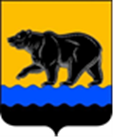 СЧЁТНАЯ ПАЛАТА ГОРОДА НЕФТЕЮГАНСКА16 мкрн., д. 23, помещение № 97, г. Нефтеюганск, Ханты-Мансийский автономный округ - Югра(Тюменская область), 628310, телефон: 20-30-54, факс: 20-30-63 е-mail: sp-ugansk@mail.ru_____________________________________________________________________________________ЗАКЛЮЧЕНИЕ на проект изменений в муниципальную программу города Нефтеюганска «Социально-экономическое развитие города Нефтеюганска»Счётная палата города Нефтеюганска на основании статьи 157 Бюджетного кодекса Российской Федерации, Положения о Счётной палате города Нефтеюганска, рассмотрев проект постановления «О внесении изменений в постановление администрации города Нефтеюганска от 15.11.2018 № 603-п «Об утверждении муниципальной программы города Нефтеюганска «Социально-экономическое развитие города Нефтеюганска» (далее по тексту – проект изменений, муниципальная программа), сообщает следующее:1. Проектом изменений планируется:1.1. По мероприятию «Обеспечение исполнения муниципальных функций администрации» за счёт средств местного бюджета уменьшить на 2022 год 690,824 тыс. рублей (увеличить для единовременной поощрительной выплаты при назначении пенсии за выслугу лет 355,149 тыс. рублей, уменьшить экономию бюджетных средств в сумме 1 045,973 тыс. рублей).1.2. По мероприятию «Повышение качества оказания муниципальных услуг, выполнение других обязательств муниципального образования» за счёт средств местного бюджета увеличить на 2022 год 197,389 тыс. рублей на приобретение роллетных систем, жалюзи.1.3. По мероприятию «Реализация переданных государственных полномочий на осуществление деятельности по содержанию штатных единиц органов местного самоуправления» за счёт средств местного бюджета увеличить на 2022 год 96,635  тыс. рублей с целью частичной компенсации стоимости санаторно-курортных путёвок.1.4. По мероприятию «Региональный проект «Акселерация субъектов малого и среднего предпринимательства» за счёт средств местного бюджета увеличить на 2022 год 63,327 тыс. рублей для обеспечения доли софинансирования.1.5. По мероприятию «Создание условий для реализации целенаправленной информационной политики органов местного самоуправления муниципального образования город Нефтеюганск» за счёт средств местного бюджета на 2022 год уменьшить администрации города Нефтеюганска 51,032 тыс. рублей.2. Финансовые показатели, содержащиеся в проекте изменений,  соответствуют расчётам, предоставленным на экспертизу.	На основании вышеизложенного, по итогам проведения экспертизы, предлагаем направить проект изменений на утверждение.Председатель					               		С.А. ГичкинаИсполнитель:начальник инспекторского отдела № 3Счётной палаты города НефтеюганскаФилатова Юлия ЕвгеньевнаТел. 8 (3463) 203303Исх. СП-846-2 от 05.12.2022 г.